APPLICATION FOR ACCREDITATIONMedical Laboratory Accreditation Programme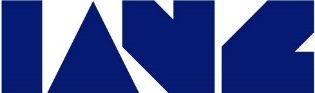 1	Applicant OrganisationName/Division/Section, etc.Organisation/Division name EXACTLY as it is to appear on your Certificate of Accreditation. (Upper/lower case, NZ or New Zealand, Ltd or Limited, etc.).  If your organisation name is "John Smith & Associates" or similar, please underline or highlight the name against which you wish to be alphabetically indexed (e.g. John Smith or John Smith).Organisation/Division name EXACTLY as it is to appear on your Certificate of Accreditation. (Upper/lower case, NZ or New Zealand, Ltd or Limited, etc.).  If your organisation name is "John Smith & Associates" or similar, please underline or highlight the name against which you wish to be alphabetically indexed (e.g. John Smith or John Smith).2	Postal AddressOrganisation/Division/Section seeking accreditation.3	Physical LocationStreet address of primary location of the organisation to be assessed e.g. head office.3a	Physical Location	Street address(es) of additional sites (if more than the one noted above) to be covered by the scope of accreditation.	(These could be listed separately and provided as an attachment.)4	TelephoneOrganisation seeking accreditation.Telephone:	     5	Website address (URL)6	Applicant Ownership Details7	New Zealand Business Number (NZBN)8	Legal Status(e.g. limited liability company, partnership, local authority, etc.)9	Email invoice address	Email address to which invoices are to be sent10	Chief Executive Officer	Name and title of the Chief Executive Officer of the organisation seeking accreditation.Name	     Title 	     11	Authorised RepresentativeName and title of the person who will be IANZ's primary point of contact for all matters relating to this application.  If address, phone and fax details are not as above then please provide them as an attachment.Name	     Title 	     Email	     DDI	     Mobile	     12	On-site Contact Person(s)	Include contact persons for each additional site (as an attachment) as appropriate.Name 	     Title 	     Email	     13	Accreditation Programme/Field(s) of Technology	Summary of proposed scope of work for which accreditation is sought.14	Regulatory or Customer RequirementsAre you seeking accreditation to meet the requirements of particular customers and/or regulatory bodies?15	Quality System DocumentationHave you completed work on your organisation/division's quality system documentation?If not, please estimate completion date.16	Timescale of ApplicationPlease indicate the date by which you expect to be ready for assessment.17	Assessment PreparationPlease list any external consultants/trainers who have assisted with your assessment preparations.18	Application FeeAn application fee is payable on submission of this application. If your organisation is already a client of IANZ at the address specified in 3 above, the fee is waived.See Current Fee Schedule for the relevant ProgrammeYou may include a cheque (payable to IANZ) with this application, or an invoice will be sent to you on receipt of this application (which will include bank account details for electronic payment).19	Authorisation of ApplicationWe undertake to allow IANZ reasonable access to our premises, operations, facilities and procedures for the purpose of assessment and subsequent review and reassessment activity.  We undertake to pay all reasonable fees and expenses associated with these assessments.We agree to comply with the requirements for accreditation set out in the IANZ publication “Procedures and Conditions for Accreditation” and to supply any information needed for the assessment.Signature	     Name	     Date 	     (This authorisation shall be made by appropriate senior management)20	Notes for ApplicantsCriteria and RulesBefore lodging a formal Application for Accreditation, organisations should ensure that their systems, procedures and facilities comply with all accreditation criteria and conditions for accreditation. They should also ensure that they are familiar with accreditation criteria as set out in the publication, Procedures and Conditions for Accreditation.IANZ staff members are available to visit organisations to provide guidance on the application of the accreditation criteria and requirements. Such advisory visits attract the normal hourly IANZ professional fees plus expenses.Application FeesFees are revised from time to time by the Accreditation Council. Please consult the current fee schedule (available at www.ianz.govt.nz ). Fees quoted exclude GST.Accreditation QuestionnaireAn Application for Accreditation should be accompanied by a completed relevant Medical Testing Accreditation Questionnaire and the supporting information requested therin. This information is used in the planning of your organisation's assessment and in the briefing of the assessment team.Authorised RepresentativeEach applicant organisation needs to appoint a person to be IANZ's point of contact for all matters relating to its application. This person is referred to by IANZ as the "Authorised Representative". The Authorised Representative needs to be a senior staff member who has sufficient authority to ensure that the applicant organisation is prepared for assessment and that, following accreditation, the organisation continues to comply with the accreditation criteria.		Please return this form and associated documentation to:		International Accreditation New Zealand		Mail: Private Bag 28908, Remuera, Auckland 1541		Physical: Building 7, Central Park, 660-670 Great South Road, Ellerslie, Auckland 1051	Telephone: (09) 525 6655	Email: info@ianz.govt.nzFor New ClientsNew clients will need to complete an Application for Credit Terms form, also available from our website.20	Notes for ApplicantsCriteria and RulesBefore lodging a formal Application for Accreditation, organisations should ensure that their systems, procedures and facilities comply with all accreditation criteria and conditions for accreditation. They should also ensure that they are familiar with accreditation criteria as set out in the publication, Procedures and Conditions for Accreditation.IANZ staff members are available to visit organisations to provide guidance on the application of the accreditation criteria and requirements. Such advisory visits attract the normal hourly IANZ professional fees plus expenses.Application FeesFees are revised from time to time by the Accreditation Council. Please consult the current fee schedule (available at www.ianz.govt.nz ). Fees quoted exclude GST.Accreditation QuestionnaireAn Application for Accreditation should be accompanied by a completed relevant Medical Testing Accreditation Questionnaire and the supporting information requested therin. This information is used in the planning of your organisation's assessment and in the briefing of the assessment team.Authorised RepresentativeEach applicant organisation needs to appoint a person to be IANZ's point of contact for all matters relating to its application. This person is referred to by IANZ as the "Authorised Representative". The Authorised Representative needs to be a senior staff member who has sufficient authority to ensure that the applicant organisation is prepared for assessment and that, following accreditation, the organisation continues to comply with the accreditation criteria.		Please return this form and associated documentation to:		International Accreditation New Zealand		Mail: Private Bag 28908, Remuera, Auckland 1541		Physical: Building 7, Central Park, 660-670 Great South Road, Ellerslie, Auckland 1051	Telephone: (09) 525 6655	Email: info@ianz.govt.nzFor New ClientsNew clients will need to complete an Application for Credit Terms form, also available from our website.